What do I know about measurement?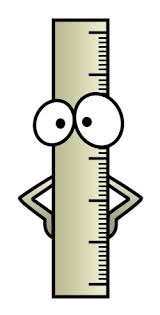 Name: __________________________What unit of measurement would you use to measure the length of this paper?cm			m			km			(Circle the correct answer)How long do you think the length of this paper is? ____________What unit of measurement would you use to measure the length of a netball court?cm			m			km			(Circle the correct answer)How long do you think the length of the netball court is? ________Measure the objects below using the ruler provided.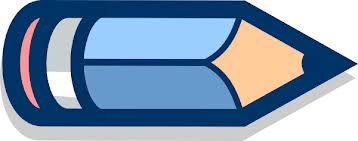 										________cm										________cmWhat is the area of this shape?		__________________What is the perimeter of this shape?	___________________List all the different ways you can measure this lunchbox.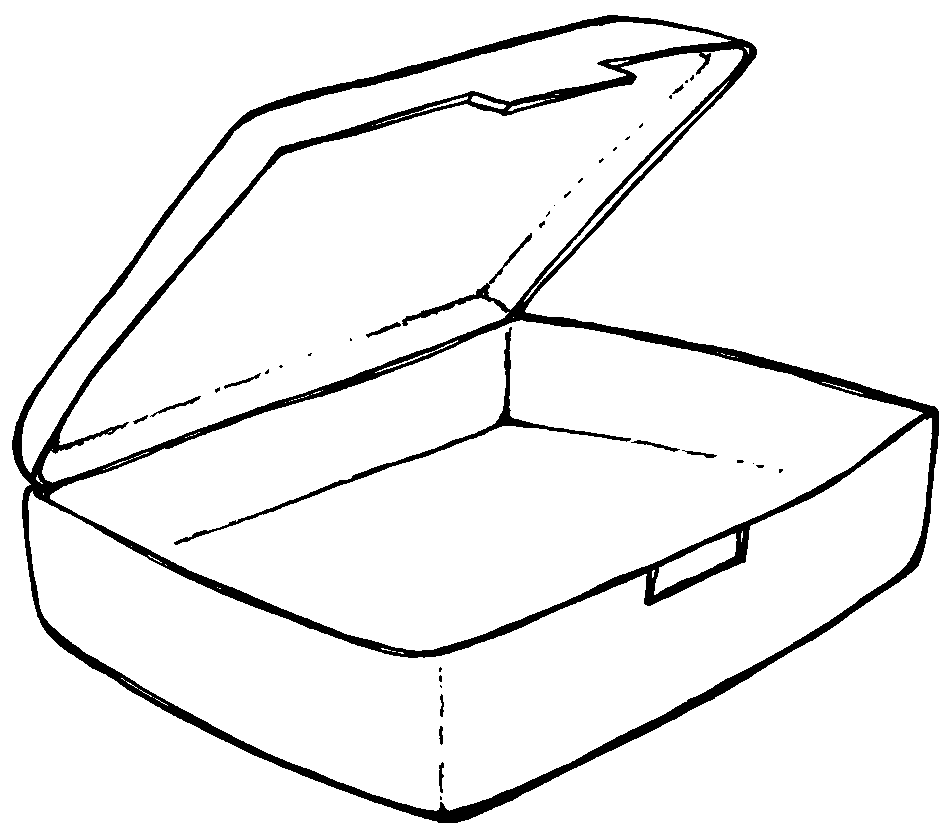 00112233445566778899101011110011223344556677889910101111What is the area of this shape?	(Each grid square is 1cm2?)	What is the perimeter of this shape?What is the area of this shape?	(Each grid square is 1cm2?)	What is the perimeter of this shape?What is the area of this shape?	(Each grid square is 1cm2?)	What is the perimeter of this shape?What is the area of this shape?	(Each grid square is 1cm2?)	What is the perimeter of this shape?What is the area of this shape?What is the perimeter of this shape?3cm3cm3cmWhat is the area of this shape?What is the perimeter of this shape?What is the area of this shape?What is the perimeter of this shape?8cm8cmWhat is the area of this shape?What is the perimeter of this shape?4 cm4 cm7 cm7 cm7 cm4cm4cm8cm8cm